SAMPLE TEMPLATE ONLY(Please delete all unnecessary template words and references to non-applicable items.)CLUB SPORT: ________________________DATE SUBMITTED ____________________DATE(S) OF EVENT ____________________EVENT COORDINATOR CONTACT NAMES, CELLS AND EMAILS:1. __________________________________________________________________________2.___________________________________________________________________________3.___________________________________________________________________________EVENT DESCRIPTION: TEAM(S) ATTENDING:TIMES OF DAY(S): VENUE ACCESS TIME (Must be approved first): HOST SUPERVISION PLANS: (Yale must be present to supervise event from start to finish)EVENT SUPERVISION (Required. Ask Club Sports office about this and list here): LIFEGUARD, EMS/AMR, PARKING ATTENDANT and/or SECURITY:  SET UP and BREAK DOWN PLANS: TRASH/CLEAN-UP: CUSTODIAL SUPPORT (or for fields: GROUNDS MAINTENANCE/OUTHOUSES. Check with Club Sports office for questions. Your budget pays for custodial coverage): DIRECTIONS (available on Club Sports website) and SIGNAGE for visiting teams: WEATHER CANCELLATION and/or EVENT CANCELLATION PLANS:LIST ALL “CONFLICTING” HOME VARSITY CONTESTS (SPORTS and TIMES) HELD NEAR YOUR PROPOSED VENUE FOR YOUR DATE(S). (Examples: basketball, lacrosse, field hockey, softball) NO EVENTS ON HOME FOOTBALL GAME DAYS OR SUNDAY MORNINGS FOLLOWING.PARKING and TRAFFIC CONTROL (Parking info available on Club Sports website) YOU AGREE TO PROVIDE YOUR TEAM AND VISITING TEAMS THIS INFORMATION: (FIELDS: PARKING ONLY PERMITTED ON CENTRAL AVE. IF IT IS CLOSED, THEN PARKING ONLY ON YALE AVE. NO PARKING IS PERMITTED ON OR AROUND THE FIELDS OF PLAY OR DRIVEWAYS. LAZ PROFESSIONAL PARKING ATTENDANT REQUIRED FOR ALL TOURNAMENTS) Directions available on Yale Club Sports website.EVENT ITINERARY:WE AGREE NOT TO USE OR MANIPULATE ANY VARSITY EQUIPMENT:GAME-DAY TO-DO CHECKLIST example (Required!):BEFORE / AFTER EVENTEnsure Lifeguard Confirmed and On SiteMove/Install / Remove GoalsSignage: Posted / Removed After EventSet Up / Shut Down and Store Game ClocksPrint Game-Keeping SheetsSet up Pool AreaIce in Cooler for InjuriesRemove / Reset Lane LinesRemove / Reset LaddersRemove / Reset Overhead FlagsRaise / Drop Diving BoardsProvide Refreshments to Teams. No Food on Pool Deck or Court.2‐m / 5‐m set up / break downSet up / Reset Existing Benches and Shot Clocks / Scoreboard Pick up Trash – Deck/Court Area (after only), Stands (after only)Showers / Bathrooms / Lockers Checked, Picked Up and OKLifeguard / Event Attendant -- Last Person from Pool DeckSecure Facility with Gym Security / Front Desk Staff PersonnelANY OTHER SPECIAL CIRCUMSTANTCES / PLANS / NOTES: 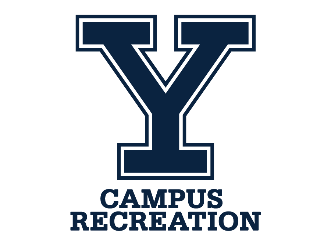 YALE CLUB SPORTSContest Management Plan